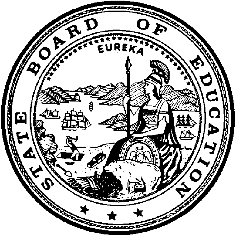 California Department of EducationExecutive OfficeSBE-003 (REV. 11/2017)pptb-adad-sep19item01California State Board of Education
September 2019 Agenda
Item #03SubjectThe California Assessment of Student Performance and Progress System and English Language Proficiency Assessments for California: Approval of the 2019–20 California Assessment of Student Performance and Progress System and Summative Computer-Based English Language Proficiency Assessments for California Student Score Reports, California Spanish Assessment Preliminary Threshold Scores, and Update on Assessment Program Activities.Type of ActionAction, InformationSummary of the Issue(s)This item seeks approval of the California Assessment of Student Performance and Progress (CAASPP) and computer-based English Language Proficiency Assessments for California (ELPAC) summative Student Score Reports (SSRs), and the State Superintendent of Public Instruction’s proposed operational California Spanish Assessment (CSA) preliminary threshold scores for the 2018–19 administration and beyond. The updates include information on the status of the California Educator Reporting System; 2018–19 CAASPP public reporting; 2018–19 interim assessment testing volumes; new interim assessments for 2019–20, called focused Interim Assessment Blocks (IABs); the new Digital Library Connections Playlists for the focused IABs; and the Broadband Infrastructure Improvement Grant (BIIG). RecommendationsThe California Department of Education (CDE) recommends that the California State Board of Education (SBE) approve the following:The SSRs for the CAASPP and the ELPAC, as described in Attachment 2.The State Superintendent’s proposed CSA preliminary threshold scores beginning with the 2018–19 administration, as shown in Attachment 3.The CDE further recommends that the SBE authorize CDE staff to make technical edits, as necessary, in the documents associated with the recommendations above.Brief History of Key IssuesCAASPP and Summative ELPAC Student Score ReportsThe CDE recommends that the SBE approve the 2019–20 SSRs in Attachment 2. This section describes the process the CDE used to collect and implement stakeholder feedback on the design and usability of the CAASPP and Summative ELPAC SSRs. In an October 2018 Information Memorandum to the SBE, the CDE provided details on the work that was done in June and July 2018 to obtain feedback from various stakeholders on the CAASPP SSRs to increase the accessibility of the reports. The Information Memorandum can be found at https://www.cde.ca.gov/be/pn/im/documents/memo-pptb-adad-oct18item01.docx. Technical edits were applied on the basis of the stakeholders’ input, and the design of the summative SSRs was applied to the SSRs for all of the CAASPP System assessments, as shown in Attachment 2. Stakeholders included parent groups and representatives from the California Parent Teacher Association, Californians Together, and the California Association for Bilingual Education. In addition, the CDE implemented an electronic reporting process for the delivery of SSRs for the CAASPP and Summative ELPAC starting with the 2018–19 administration year. All LEAs have the option to deliver their SSRs to parents/guardians electronically, print them locally, or purchase paper SSRs from testing contractor Educational Testing Service (ETS). The first set of ELPAC SSRs were presented to the SBE in a December 2017 Information Memorandum, which can be found at https://www.cde.ca.gov/be/pn/im/documents/memo-pptb-adad-dec17item03.docx. The ELPAC SSRs have been revised to more closely align with the design of the CAASPP SSRs, as shown in Attachment 2. Additional changes were made on the basis of the feedback received from stakeholder groups in April and June 2019. These groups were given opportunities to discuss and provide feedback on the design of the Summative ELPAC SSRs. First, parent focus groups met on April 24 and 25. Native Spanish-speaking parents of English learners expressed their preferences on graphics, wording, and comprehensibility of the SSRs. Also on April 25, an ELPAC stakeholder group, including representatives from the California Parent Teacher Association, Californians Together, and the California Association for Bilingual Education, met to discuss the design of the ELPAC SSRs and provided input. Last, on June 7, one-on-one interviews were held with parents of California students whose primary language is Spanish or Mandarin. Feedback from this group included inquiry into the usability of Spanish and Chinese translations of the SSRs.Stakeholder Input on the DesignStakeholder feedback has informed the design of both the CAASPP and Summative ELPAC SSRs; recommendations have included the following, as applicable:Use of color schemes that are easier on the eye Vertical representation of the graphics that allows for quick and easy understanding of results Larger graphics that compare state, school, and student averages that are easy to read and understandScore claim concepts that have a concise layout, a good use of vectors to emphasize labels, and easy to decipher classificationsAdditional color and dimension that make the SSR seem more modern Links to test questions and additional resources that are more evident to parents and guardiansStudent Score Reports Design Information on the student’s overall score and progress for the assessment content area is now clearly presented using colors that attract the reader’s attention. The information is easy to read and understand; presented in a larger, contemporary format; and provides easy access to additional information through active links to a parent resource website. The modified electronic SSR format change, which was not possible with the paper version, addresses universal accessibility. The result is expanded access to the SSR for persons with visual impairments through text-to-speech applications.The proposed SSR for the CSA has an intentionally different design layout compared to the other CAASPP and ELPAC SSRs. This layout appropriately conveys the preliminary SSPI-recommended threshold scores as presented in Attachment 3. The CDE and the testing contractor will continue to gather information on the test-taking population and student performance during these initial years of operational testing. If appropriate, revised threshold scores may be presented to the SBE for consideration, at which time additional changes to the SSR may be proposed.Electronic SSRs are translated into Spanish, Chinese (traditional), Vietnamese, and Filipino for 2019–20. These languages represent the four languages most frequently spoken other than English by California students. Another important improvement resulting from the electronic SSR format is the inclusion of the mailing address on all reports, which was not possible on the paper version without a special request from and additional charge to LEAs. This improvement reduces work and costs for LEAs.The proposed 2019–20 SSR designs for the CAASPP English language arts/literacy (ELA) and mathematics, and California Science Test (CAST) do not differ from the 2018–19, except for the inclusion of the student score history section, where applicable.The recommended ELPAC SSR design prominently features an overall score level and a description of what the student can do at each level. The SSR displays Oral Language and Written Language composite scores that are easy to read and understand, a student score history, and links to online resources that may be useful to parents/guardians. The result is a parent-friendly SSR that is consistent with the design of SSRs for other California assessments.Support for FamiliesIn May 2019, the CDE, in collaboration with Smarter Balanced, HCM Strategies, and ETS, launched the Starting Smarter website to provide resources to facilitate parents’/guardians’ understanding of the scores presented on their child’s score report and to help them have conversations with their child’s teacher. Website features include score reports, sample test questions, and no-cost resources available to parents/guardians to support their child’s learning. The May 2019 launch included coverage on the CAASPP Smarter Balanced summative assessments for ELA and mathematics, the California Alternate Assessments (CAAs) for ELA and mathematics, and the ELPAC assessments. In fall 2019, the Starting Smarter website will be updated to include SSRs and resources for the CAST and CSA. In 2020–21, the ELPAC Alternate Assessment will be added. The Starting Smarter website for the CAASPP is located at https://ca.startingsmarter.org/, and the Starting Smarter website for the ELPAC is at https://elpac.startingsmarter.org/.Next Steps In 2019–20, as part of redesign activities and feedback from parents, guardians, and educators, the CDE will continue to pilot personalized SSR videos for parents and guardians as a supplement to the SSR. The videos will be accessible on any device and will have dynamic elements that include on-screen text, animated graphics, and native-speaking voiceover. Translations will be available in languages other than those already available for electronic SSRs, depending on an LEA’s need. Embedded links at the end of video “chapters” provide immediate, targeted access to related information and resources. As we transition to the computer-based Initial ELPAC, the CDE, in collaboration with ETS, will follow a similar process of engaging stakeholders in the revisions to the SSR for that assessment. The CDE anticipates presenting the Initial ELPAC SSR to the SBE in spring 2020.The State Superintendent’s Proposed Preliminary Threshold Scores for the CSA The CSA has replaced the Standards-based Tests in Spanish (STS) as the CAASPP primary language assessment to provide a measure of a student’s proficiency in Spanish. Per EC Section 60640(b)(5)(A), the STS was administered until the CSA, aligned with the Common Core State Standards en Espaňol, was approved for development in September 2016 and became operational in April 2019. The computer-based CSA is administered to students in grades three through eight and high school and measures a student’s Spanish skills in reading, writing mechanics, and listening. Proposed Preliminary CSA Threshold ScoresIn August 2019, an Information Memorandum, which included the Standard Setting Plan, was submitted to the SBE that provided details of the August 2019 CSA standard setting process to establish threshold scores for the CSA. The Memorandum can be found at https://www.cde.ca.gov/be/pn/im/documents/memo-pptb-adad-aug19item02.docx. The standard setting workshop was held from August 6 through August 9, 2019, and included 56 California educators who are Spanish bilingual and biliterate and have experience teaching Spanish in at least one of grades three through twelve. The CDE recommends that the SBE adopt the proposed preliminary threshold scores as presented in Attachment 3. Attachment 3 provides the State Superintendent’s recommended preliminary threshold scores across the seven grade spans by overall scale score based on the general achievement level descriptors approved by the SBE in November 2017. The standard setting panel’s judgments (Attachment 4) were reviewed by CDE staff and members of the CAASPP Technical Advisory Group, as described in the August 2019 Memorandum. To maintain fidelity with the work of the standard-setting panel, the recommended thresholds presented in Attachment 3 are within one conditional standard error of measurement of the panel’s recommendations. That is, all adjustments are within the natural error variance around the panel’s recommended thresholds and therefore reflect only slight modifications of their judgments.The 2018–19 CSA data were considered sufficient for use in the standard setting process; however, due to the small sample sizes and the optional nature of this assessment, impact data are likely to be less stable than on a required assessment. As a result, the SSPI-recommended thresholds in Attachment 3 are presented as preliminary. The CDE and the testing contractor will continue to gather information on the test-taking population and the instructional programs those students are receiving during these initial years of operational testing. Any future recommended threshold score adjustments will be brought before the SBE for consideration. In the final evaluation of the standard setting workshop, all panelists indicated that they understood the process and supported the final recommendations. Attachment 5 contains background information about the panelists and characteristics of the CSA test taking population. In addition, Californians Together and the California Association for Bilingual Education were briefed on these recommended scores on August 20. There were no concerns brought up during the meeting. Once approved, these proposed threshold scores will be used in the development of SSRs and aggregate reports for the CSA and will be implemented starting with the 2018–19 CSA administration.Next StepsFollowing the SBE approval of the CSA threshold scores, the CDE will notify LEA superintendents and charter school administrators of the approved threshold scores for the 2018–19 year. Prior to the release of SSRs, ETS and the CDE will perform an internal quality control process to verify that the SSRs are generating accurately. This will include evaluating CSA student score data at both the individual and aggregate levels and producing a small sample of SSRs to ensure that all information reported is accurate. The SSRs are anticipated to be generated and sent to LEAs in fall 2019. In addition, once the threshold scores are approved, the CDE will work collaboratively with key stakeholder groups to update the requirements for inclusion of the CSA as a partial measure for the State Seal of Biliteracy.Updates to the Smarter Balanced Usability, Accessibility, and Accommodations GuidelinesIn June 2019, members of the Smarter Balanced Assessment Consortium voted to approve updates to the Usability, Accessibility, and Accommodations Guidelines (UAAG) for the 2019–20 school year. The four approved motions included two new accessibility resources and clarifications to two existing policies.The two new accessibility resources involve the embedded illustration glossaries designated support and the non-embedded illustration glossaries designated support. Illustration glossaries are a language support and are provided for selected construct-irrelevant terms for mathematics. The embedded illustrations for these terms appear on the computer screen when students select them. With the illustration glossary setting enabled, students can view the illustration glossary. Students also can adjust the size of the illustration and move it around the screen. The non-embedded illustrations for these terms appear in a supplement to the paper-pencil test and are identified by number. Illustration glossaries are available to students who are advancing toward English language proficiency or are deaf or hard of hearing but who are not proficient in American Sign Language. A clarification to the existing embedded braille accommodation was made to include Unified English Braille technical code for mathematics. No further changes were made to the description or recommendations for use for students with visual impairments who may read text via braille.A clarification also was made to the existing non-embedded medical device designated support to broaden the description and recommendations for use. The medical device resource was renamed the “medical supports designated support.” The change in name expands the description and recommendations for use beyond the use of an electronic device to nonelectronic device-based medical supports that students may need during testing.The revised UAAG is located at https://portal.smarterbalanced.org/library/en/usability-accessibility-and-accommodations-guidelines.pdf.California Science Test UpdatesAs referenced in the SBE August 2019 Information Memorandum, which can be found at https://www.cde.ca.gov/be/pn/im/documents/memo-pptb-adad-aug19item02.docx, the CDE and ETS convened a standard setting meeting in early August 2019 during which 45 California science educators provided recommendations for the CAST threshold scores. The CDE will provide additional information about the standard setting process in an SBE Information Memorandum in October 2019 and will bring recommended CSA threshold scores to the SBE for approval in November 2019.If the SBE approves the CAST threshold scores in November 2019, the results for the 2018–19 CAST administration will be made available to LEAs and the public in January 2020. LEAs will receive the results in a separate SSR to be shared with students and parents/guardians. The CAST SSRs will provide overall scale scores as well as the students’ corresponding four achievement levels (i.e., Standard Exceeded [Level 4], Standard Met [Level 3], Standard Nearly Met [Level 2], and Standard Not Met [Level 1]) and three science-area performance levels (i.e., Above Standard, Near Standard, and Below Standard) for the Life Sciences, Physical Sciences, and Earth and Space Sciences. For more information on the CAST SSR structure, please refer to the November 2017 SBE Item, which is located at https://www.cde.ca.gov/be/ag/ag/yr17/documents/nov17item07.doc. California Alternate Assessment for Science UpdatesOn September 3, 2019, the CDE will launch the first operational CAA for Science. The CAA for Science is administered online to students with the most significant cognitive disabilities whose individualized education program indicates the use of an alternate assessment. Eligible students take the CAA for Science in grades five and eight and one time in high school (i.e., grade ten, eleven, or twelve). For the 2019–20 CAA for Science administration, eligible students will take four embedded performance tasks from the three science domains of the California Next Generation Science Standards (i.e., Physical Sciences, Life Sciences, and Earth and Space Sciences). Students must attempt all four performance tasks to complete the assessment. The CDE and ETS have worked to develop resources for test examiners to assist them in administering the first operational CAA for Science. Details about this assessment are included in the SBE August 2019 Information Memorandum, which can be found at https://www.cde.ca.gov/be/pn/im/documents/memo-pptb-adad-aug19item01.docx.The CDE has updated the Preliminary Indicator Toolkit web pages to include key messages, assessment transition and results time lines, frequently asked questions, and an optional parent/guardian letter template regarding the CAA for Science. This web page is located at https://www.cde.ca.gov/ta/tg/ca/prelimindicatortoolkit.asp. For the 201819 administration, LEAs will receive the preliminary indicator results in a downloadable student-level data file in the Test Operations Management System in January 2020. The downloadable aggregation files (i.e., research file[s]) will be provided on the new CDE Public Web Reporting website.Broadband Infrastructure Improvement Grant The CDE continues to assist the K–12 High Speed Network with the implementation of the BIIG programs. As of June 2019, all of the BIIG 1.0 projects are complete and 190 of the 214 BIIG 2.0 projects are complete. A fourth round of the BIIG 2.0 projects are going through the approval process. Both BIIG 1.0 and BIIG 2.0 grant awards are meant to be spent by June 30, 2020. In addition to the BIIG program, the 2019-20 California State budget allocated $7.5M to bring fiber to schools for digital learning opportunities. The CDE is to contract with the Corporation for Education Network Initiatives in California (CENIC) to do this work and the contract is currently being developed.Interim Assessments and Summer Training Interim assessments are a part of the Smarter Balanced assessment system to support teaching and learning throughout the year. Use of interim assessments in California LEAs continues to grow. During the 2018–19 school year, more than 11.3 million interim assessments were administered across more than 1,700 LEAs. These numbers exceed the 2017–18 school year, during which more than 8.7 million interim assessments were started across nearly 1,600 LEAs. The CDE continues to support LEAs by providing professional development opportunities for the administration and hand scoring of the interim assessments.On behalf of the CDE, WestEd and ETS conducted the 2019 Summer Institute for LEA teams in July and August at eight locations across the state. Approximately 1,200 classroom teachers, instructional coaches, teachers on special assignment, administrators, and other LEA staff participated in this two-day training, which focused on how to evaluate and score student responses to constructed response items and performance tasks. The goals of the Summer Institute were for educators to understand the following:The purpose of different types of assessment and how they work together to support learningThe design of Smarter Balanced Interim Assessment items How to use interim assessment and Digital Library systems, including accessibility features The use of hand scoring to analyze interim assessment student responses, understand expectations, and use this information in determining instructional next stepsTo support educator use of the Digital Library and interim assessments, including hand scoring, the 2019 Summer Institute workshop materials are available to teachers and staff from all LEAs through a secure web page.Site Administrator Feedback SessionsThree in-person meetings were held in July with California site administrators. These meetings, held at the Sacramento County Office of Education, represent the first time that the Assessment Development and Administration Division has reached out to principals to learn about their needs for training and information. Specific time was dedicated to the discussion of the Smarter Balanced Interim Assessments and the Digital Library, options for training tools, and additional resources needed. A full report of the site administrator meetings will be provided in an October 2019 Information Memorandum.Science—It’s Elementary!In January 2019, the CDE launched a new statewide contest for teachers at California public elementary schools, kindergarten through grade five, featuring classrooms where the formative assessment process is used to guide the study of science phenomena based on the California Next Generation Science Standards. Five finalists were selected in April and were interviewed for the production of a video in May. Finalists included Jennifer Munoz from Carmel Del Mar School in the Del Mar Union School District in San Diego; Kristen Peckham from Burt Ranch Elementary in the Burnt Ranch Elementary District; Joann Ormonde from Freiler School in the Tracy Unified School District; Celia De La Loza from Magee Academy of Arts and Sciences in the El Rancho Unified District; and Jillian Torres from William Orr Elementary in the Little Lake City Elementary School District. These finalists will be featured as part of this year’s Assessment Information Meeting in August and have been invited to present at the first annual California Assessment Conference in October.North-South Assessment Information MeetingsIn August, the CDE hosted its annual North-South Assessment Information Meetings, held in Sacramento and Ontario. Changes were made to this year’s training as a result of LEA coordinator feedback regarding previous meetings. One significant change was to hold the meetings at an earlier date to disseminate information at the beginning of the school year. A valuable feature was added by embedding time for reflection and sharing at the end of each session. Topics covered during this one-day training included new information about the CAST, CAA for Science, ELPAC, the CSA, and the latest CAASPP System enhancements. Between the two locations, approximately 850 LEA coordinators attended in person, and approximately 450 attended via live webinar. Each Information Meeting followed a two-day New Coordinator Training, which served as an introduction for staff who are new to their positions. California Assessment ConferenceThe CDE is making final preparations for its first California Assessment Conference, designed for classroom teachers. To be held October 16–18, 2019, at the Oakland Convention Center, the two-and-a-half-day conference will provide educators with a unique opportunity to explore connections between assessments and classroom instruction and learn how to utilize assessment tools and resources to support teaching and learning. A variety of sessions and key topics will allow for a customized learning experience while minimizing time away from the classroom.Summary of Previous State Board of Education Discussion and ActionIn August 2019, the CDE provided the SBE with an Information Memorandum that gave an update on the CAA for Science https://www.cde.ca.gov/be/pn/im/documents/memo-pptb-adad-aug19item01.docx.In August 2019, the CDE provided the SBE with an Information Memorandum that gave an update on the CSA Standard Setting Plan https://www.cde.ca.gov/be/pn/im/documents/memo-pptb-adad-aug19item02.docx.In August 2019, the CDE provided the SBE with an Information Memorandum that gave an update on the notice received from the US Department of Education informing the CDE that the statewide percentage of students taking the alternate assessment based on alternate academic achievement standards exceeded 1.0 percent https://www.cde.ca.gov/be/pn/im/documents/memo-pptb-adad-aug19item03.docx.In July 2019, the CDE provided the SBE with updates on the CAASPP System and ELPAC activities (https://www.cde.ca.gov/be/ag/ag/yr19/documents/jul19item02.docx).In June 2019, the CDE provided the SBE with an Information Memorandum about proposed rulemaking for the Initial and Summative ELPAC and the Alternate ELPAC based on transition to an online test delivery system (https://www.cde.ca.gov/be/pn/im/documents/memo-pptb-adad-jun19item03.docx).In May 2019, the CDE provided the SBE with updates on the CAASPP System and ELPAC activities. The SBE approved the proposed high-level test design (HLTD) for the transition of the Initial and Summative ELPAC to computer-based tests, the proposed HLTD for the development of the computer-based Initial and Summative Alternate ELPAC, and proposed revisions to the computer-based Summative ELPAC blueprints (https://www.cde.ca.gov/be/ag/ag/yr19/documents/may19item01.docx).In April 2019, the CDE provided the SBE with an Information Memorandum that gave an update on the Smarter Balanced Summative Assessment blueprints for ELA and mathematics (https://www.cde.ca.gov/be/pn/im/documents/memo-pptb-adad-apr19item01.docx). In March 2019, the CDE provided the SBE with updates on the CAASPP System and ELPAC activities and requested approval of the HLTDs for the Initial and Summative ELPAC computer-based delivery and the Alternate ELPAC (https://www.cde.ca.gov/be/ag/ag/yr19/documents/mar19item03.docx). In February 2019, the CDE provided the SBE with an Information Memorandum that gave an update on the ELPAC threshold score review study (https://www.cde.ca.gov/be/pn/im/documents/memo-pptb-adad-feb19item01.docx). In December 2018, the CDE provided the SBE with an Information Memorandum that gave an update on the 2017–18 public releases for the Initial California English Language Development Test, the Physical Fitness Test, and the preliminary indicators for the CAST field test and the CAA for Science, year two pilot (https://www.cde.ca.gov/be/pn/im/documents/memo-pptb-adad-dec18item01.docx). In November 2018, the CDE provided the SBE with updates on CAASPP System activities, requested approval of the proposed contract amendment for the CAASPP contract with ETS to include the integration of the ELPAC, and requested approval of the proposed contract amendment to the University of California, Santa Cruz (UCSC) interagency agreement to provide an educator reporting system (https://www.cde.ca.gov/be/ag/ag/yr18/documents/nov18item08.docx)(https://www.cde.ca.gov/be/ag/ag/yr18/documents/nov18item08a1.pdf)(https://www.cde.ca.gov/be/ag/ag/yr18/documents/nov18item08a2.pdf)(https://www.cde.ca.gov/be/ag/ag/yr18/documents/nov18item08a3.pdf)(https://www.cde.ca.gov/be/ag/ag/yr18/documents/nov18item08a4.xlsx)(https://www.cde.ca.gov/be/ag/ag/yr18/documents/nov18item08a5.pdf)(https://www.cde.ca.gov/be/ag/ag/yr18/documents/nov18item08a6.xlsx).In October 2018, the CDE provided the SBE with an Information Memorandum that provided an update on the SSR for 2018–19 and beyond (https://www.cde.ca.gov/be/pn/im/documents/memo-pptb-adad-oct18item01.docx).In September 2018, the CDE provided the SBE with updates on the CAASPP System, including a presentation on the electronic reporting pilot (https://www.cde.ca.gov/be/ag/ag/yr18/documents/sep18item03.docx).In August 2018, the CDE provided the SBE with an Information Memorandum that provided an update on the development of both new science assessments, the CAST and the CAA for Science (https://www.cde.ca.gov/be/pn/im/documents/memo-pptb-adad-aug18item01.docx).In July 2018, the SBE approved a request for authority to enter into negotiations to amend ETS’s CAASPP contract to include the integration of the ELPAC and enter into negotiations with UCSC for an interagency agreement to provide an educator reporting system (https://www.cde.ca.gov/be/ag/ag/yr18/documents/jul18item03.docx). In June 2018, the CDE provided the SBE with an Information Memorandum that included an update on the ELPAC and a review of the preliminary results of the Enhanced Assessment Grant for the Smarter Balanced Summative Assessments (https://www.cde.ca.gov/be/pn/im/documents/memo-pptb-adad-jun18item02.docx) (https://www.cde.ca.gov/be/pn/im/documents/memo-pptb-adad-jun18item02a01.pdf).In May 2018, the CDE provided the SBE with updates on the CAASPP System (https://www.cde.ca.gov/be/ag/ag/yr18/documents/may18item03.docx).In March 2018, the CDE provided the SBE with updates on the CAASPP System (https://www.cde.ca.gov/be/ag/ag/yr18/documents/mar18item08.docx).In January 2018, the SBE approved the CAA for Science test blueprint, general achievement level descriptors, and score reporting structure (https://www.cde.ca.gov/be/ag/ag/yr18/documents/jan18item06.docx).In December 2017, the SBE approved summative SSRs for the ELPAC (https://www.cde.ca.gov/be/pn/im/documents/memo-pptb-adad-dec17item03.docx) (https://www.cde.ca.gov/be/pn/im/documents/memo-pptb-adad-dec17item03a01.pdf) (https://www.cde.ca.gov/be/pn/im/documents/memo-pptb-adad-dec17item03a03.pdf). In November 2017, the SBE approved the CSA blueprints, the CSA general achievement level descriptors, the CSA score reporting structure, and the ELPAC apportionment rates (https://www.cde.ca.gov/be/ag/ag/yr17/documents/nov17item07.doc).In October 2017, an Information Memorandum provided the SBE with a review of the proposed CSA draft test blueprint, draft general achievement level descriptors, and draft score reporting structure (https://www.cde.ca.gov/be/pn/im/documents/memo-pptb-adad-oct17item02.doc). In September 2016, the SBE approved the High-Level Test Design for the California Spanish Assessment, which included the purpose of the assessment, its target population, and a high-level test development time line. (https://www.cde.ca.gov/be/ag/ag/yr16/documents/sep16item04.doc).In May 2015, the SBE designated ETS as the CAASPP contractor for the 2015–16, 2016–17, and 2017–18 test administrations, including the development, pilot testing, and field testing of three new California Next Generation Science Standards (CA NGSS) science assessments (including the CA NGSS alternate assessment for students with the most significant cognitive disabilities) in the grades and content areas to be approved by the SBE. This included a new primary language assessment aligned with Common Core State Standards.(https://www.cde.ca.gov/be/ag/ag/yr15/documents/may15item01.doc).Fiscal Analysis (as appropriate)The 2019–20 Budget Act provides a total of $87,537,000 in multiple CAASPP System contract costs, which includes $76,846,831 in funding for the ETS CAASPP contract activities, and, along with supplemental funds from 2018–19, provides a total of $36,793,235 in funding for ELPAC contract obligations, which includes $36,362,323 for the ETS ELPAC contract activities.In the coming weeks, the CDE will provide the Department of Finance (DOF), for fiscal year 2020–21 Governor’s budget consideration, estimates on the funding amount necessary for the 2020–21 CAASPP and ELPAC contract activities. This funding amount will include apportionment payments for the 2019–20 CAASPP and ELPAC test administrations. The CDE will provide the DOF with a breakdown of estimated costs for statewide assessment apportionments for each test to be administered in 2019–20. Funding for 2020–21 and beyond will be contingent on an annual appropriation being made available from the Legislature in future fiscal years.Attachment(s)Attachment 1: Outreach and Professional Development Activities (6 Pages)Attachment 2: Student Score Reports (20 Pages)Attachment 3: State Superintendent of Public Instruction’s Proposed Preliminary Threshold Score Recommendations for the California Spanish Assessment 
(1 Page)Attachment 4: Educator Panel Proposed Threshold Score Recommendations for the California Spanish Assessment (1 Page)Attachment 5: California Spanish Assessment Threshold Score Summary Information (26 Pages)Outreach and Professional Development ActivitiesThe California Department of Education (CDE), in coordination with California Assessment of Student Performance and Progress (CAASPP) and English Language Proficiency Assessments for California (ELPAC) contractors, has provided a variety of outreach activities, including in-person workshops, focus group meetings, and presentations, throughout the state to prepare local educational agencies (LEAs) for the administration of the CAASPP System and ELPAC. In addition, the CDE continues to release information regarding assessment program updates, including weekly updates, on its website and through listserv email. The following tables provide descriptions of outreach and professional development activities during July and August 2019.Table 1. TrainingsTable 2. Advisory Panel/Review Committee MeetingsTable 3. Presentations by CDE StaffState Superintendent of Public Instruction’s 
Proposed Preliminary Threshold Score Recommendations for the California Spanish AssessmentGrades Three through Grade Eight and High SchoolTable 1. State Superintendent’s Recommendations for the Proposed Preliminary Threshold Scores for Achievement Levels on the California Spanish Assessment (CSA)Educator Panel Proposed Threshold Score Recommendations for the California Spanish AssessmentGrades Three through Grade Eight and High SchoolTable 2. Standard Setting Panel’s Judgments for the Threshold Scores for the Achievement Levels on the CSAAttachment 5: California Spanish Assessment Threshold Score Summary InformationStandard Setting Panelists Final Workshop Evaluation Responses At the end of the California Spanish Assessment (CSA) Standard Setting Workshop, panelists responded to a final workshop evaluation form that included questions about the educators’ experience and background; this information is provided in Table 1 through Table 5. More than half of the 56 panelists had more than 10 years of experience teaching bilingual classes. The standard setting panels included educators who teach a variety of subjects in Spanish; panelists had experience teaching students in general education, students who are English learners, and students in special education. Panelists also represented the diversity of California geographically; participants included educators from Northern, Central, and Southern California.Table 1.  Number of PanelistsTable 2.  Panelist GenderTable 3.  Years Experience Teaching Bilingual ClassesTable 4.  Subject(s) Currently Teaching in SpanishTable 5.  Experience Teaching Student GroupsThe final standard setting workshop evaluation also included questions about the recommended threshold scores presented in Table 6. Panelists were asked if the threshold scores for entering each of the achievement levels were “too low,” “about right,” or “too high.” Across all four panels, the panelists thought the Level 2 threshold score was “about right” 93 percent of the time and the Level 3 threshold score was “about right” 91 percent of the time. All panelists indicated support for the final panel recommendations.Table 6.  Final Evaluation for All Panelists on Appropriateness of Panel RecommendationsDescription of 2018–19 CSA Test Takers In addition, students taking the 2018–19 CSA responded to three survey questions about the students’ classroom instruction in Spanish. These responses are provided by grade. The responses are followed by results from the California Longitudinal Pupil Achievement Data System and describe the student English Language Acquisition Status for each grade. Table 7 through Table 50 present a picture of the CSA test taking population at the time of administration and are the basis for the impact tables provided in attachments 3 and 4. Finally, Table 51 shows the impact data for each high school grade. This additional information provides a more complete picture of the CSA high school test takers. Grade Three Survey ResultsTable 7.  Total Students Receiving Spanish Instruction in the 2017–18 School Year—Grade ThreeTable 8.  Program Enrollment for Students Who Received Instruction in Spanish —Grade ThreeTable 9.  Percentage of School-Day Instruction Provided in Spanish—Grade ThreeTable 10.  English Language Acquisition Status—Grade ThreeGrade Four Survey ResultsTable 11.  Total Students Receiving Spanish Instruction—Grade FourTable 12.  Program Enrollment for Students Who Received Instruction in Spanish—Grade FourTable 13.  Percentage of School-Day Instruction Provided in Spanish—Grade FourTable 14.  English Language Acquisition Status—Grade FourGrade Five Survey ResultsTable 15.  Total Students Receiving Spanish Instruction—Grade FiveTable 16.  Program Enrollment for Students Who Received Instruction in Spanish—Grade FiveTable 17.  Percentage of School-Day Instruction Provided in Spanish—Grade FiveTable 18.  English Language Acquisition Status—Grade FiveGrade Six Survey ResultsTable 19.  Total Students Receiving Spanish Instruction—Grade SixTable 20.  Program Enrollment for Students Who Received Instruction in Spanish—Grade SixTable 21.  Percentage of School-Day Instruction Provided in Spanish—Grade SixTable 22.  English Language Acquisition Status—Grade SixGrade Seven Survey ResultsTable 23.  Total Students Receiving Spanish Instruction—Grade SevenTable 24.  Program Enrollment for Students Who Received Instruction in Spanish—Grade SevenTable 25.  Percentage of School-Day Instruction Provided in Spanish—Grade SevenTable 26.  English Language Acquisition Status—Grade SevenGrade Eight Survey ResultsTable 27.  Total Students Receiving Spanish Instruction—Grade EightTable 28.  Program Enrollment for Students Who Received Instruction in Spanish—Grade EightTable 29.  Percentage of School-Day Instruction Provided in Spanish—Grade EightTable 30.  English Language Acquisition Status—Grade EightGrade Nine Survey ResultsTable 31.  Total Students Receiving Spanish Instruction—Grade NineTable 32.  Program Enrollment for Students Who Received Instruction in Spanish—Grade NineTable 33.  Percentage of School-Day Instruction Provided in Spanish—Grade NineTable 34.  English Language Acquisition Status—Grade NineGrade Ten Survey ResultsTable 35.  Total Students Receiving Spanish Instruction—Grade TenTable 36.  Program Enrollment for Students Who Received Instruction in Spanish—Grade TenTable 37.  Percentage of School-Day Instruction Provided in Spanish—Grade TenTable 38.  English Language Acquisition Status—Grade TenGrade Eleven Survey ResultsTable 39.  Total Students Receiving Spanish Instruction—Grade ElevenTable 40.  Program Enrollment for Students Who Received Instruction in Spanish—Grade ElevenTable 41.  Percentage of School-Day Instruction Provided in Spanish—Grade ElevenTable 42.  English Language Acquisition Status—Grade ElevenGrade Twelve Survey ResultsTable 43.  Total Students Receiving Spanish Instruction—Grade TwelveTable 44.  Program Enrollment for Students Who Received Instruction in Spanish—Grade TwelveTable 45.  Percentage of School-Day Instruction Provided in Spanish—Grade TwelveTable 46.  English Language Acquisition Status—Grade TwelveHigh School Survey ResultsTable 47.  Total Students Receiving Spanish Instruction—High SchoolTable 48.  Program Enrollment for Students Who Received Instruction in Spanish—High SchoolTable 49.  Percentage of School-Day Instruction Provided in Spanish—High SchoolTable 50.  English Language Acquisition Status—High SchoolTable 51.  Standard Setting Panel’s Judgments for the Thresholds for the Achievement Levels on the CSADate(s)LocationEstimated Number of AttendeesDescription7/8–9Sacramento175CAASPP Summer Institute: “Analyzing Student Work and Using the Interim and Digital Library Systems to Inform Teaching and Learning”A two-day, in-person, professional development opportunity intended for classroom teachers, instructional coaches, and teachers on special assignment in kindergarten through grade twelve. 7/16–17Downey243CAASPP Summer Institute: “Analyzing Student Work and Using the Interim and Digital Library Systems to Inform Teaching and Learning”A two-day, in-person, professional development opportunity intended for classroom teachers, instructional coaches, and teachers on special assignment in kindergarten through grade twelve. 7/18–19San Diego119CAASPP Summer Institute: “Analyzing Student Work and Using the Interim and Digital Library Systems to Inform Teaching and Learning”A two-day, in-person, professional development opportunity intended for classroom teachers, instructional coaches, and teachers on special assignment in kindergarten through grade twelve. 7/22–23Redding30CAASPP Summer Institute: “Analyzing Student Work and Using the Interim and Digital Library Systems to Inform Teaching and Learning”A two-day, in-person, professional development opportunity intended for classroom teachers, instructional coaches, and teachers on special assignment in kindergarten through grade twelve. 7/25–26Riverside115CAASPP Summer Institute: “Analyzing Student Work and Using the Interim and Digital Library Systems to Inform Teaching and Learning”A two-day, in-person, professional development opportunity intended for classroom teachers, instructional coaches, and teachers on special assignment in kindergarten through grade twelve. 7/29–30Fresno78CAASPP Summer Institute: “Analyzing Student Work and Using the Interim and Digital Library Systems to Inform Teaching and Learning”A two-day, in-person, professional development opportunity intended for classroom teachers, instructional coaches, and teachers on special assignment in kindergarten through grade twelve. 7/31–8/1Hayward36CAASPP Summer Institute: “Analyzing Student Work and Using the Interim and Digital Library Systems to Inform Teaching and Learning”A two-day, in-person, professional development opportunity intended for classroom teachers, instructional coaches, and teachers on special assignment in kindergarten through grade twelve.8/5–6Woodland Hills85CAASPP Summer Institute: “Analyzing Student Work and Using the Interim and Digital Library Systems to Inform Teaching and Learning”A two-day, in-person, professional development opportunity intended for classroom teachers, instructional coaches, and teachers on special assignment in kindergarten through grade twelve. 8/6Sacramento75Initial ELPAC Administration and Scoring Makeup TrainingsThis training prepared LEAs for the Initial ELPAC administration.8/14Montebello50Initial ELPAC Administration and Scoring Makeup TrainingsThis training prepared LEAs for the Initial ELPAC administration.8/15Costa Mesa40Initial ELPAC Administration and Scoring Makeup TrainingsThis training prepared LEAs for the Initial ELPAC administration.8/16Visalia75Initial ELPAC Administration and Scoring Makeup TrainingsThis training prepared LEAs for the Initial ELPAC administration.Date(s)LocationEstimated Number of AttendeesDescription7/3Sacramento8California Alternate Assessment (CAA) for Science Data Review MeetingParticipants took part in the data review process to assess the performance of items on the CAA for Science and recommend whether they should be used operationally.7/9–10Sacramento11CAAs for English Language Arts/Literacy and Mathematics Data Review MeetingParticipants took part in the data review process to assess the performance of items and recommend whether they should be used operationally.7/11Sacramento23Site Administrator Feedback Session. A day-long meeting to discuss site-level needs, specifically with regard to the interim assessments and the Digital Library.7/16–17Sacramento20Alternate ELPAC Item Review MeetingEducators participated in reviewing items for content, bias, and sensitivity. These items will be included in the pilot test scheduled for January 2020.7/18Sacramento17Site Administrator Feedback Session. A day-long meeting to discuss site-level needs, specifically with regard to the interim assessments and the Digital Library.7/18–19Sacramento23California Spanish Assessment (CSA) Achievement Level Descriptors (ALDs) MeetingMeeting for participants to provide feedback and recommend edits on the draft, grade-specific ALDs and work with other educators to review the descriptions of the Spanish reading/language arts knowledge and skills necessary for students at each of the three achievement levels in order to develop a solid understand of the ALD process and their role in that process.7/25Sacramento23Site Administrator Feedback Session. A day-long meeting to discuss site-level needs, specifically with regard to the interim assessments and the Digital Library.7/30–8/2Sacramento45California Science Test (CAST) Standard Setting WorkshopEducators from grades three through eight and high school participated in determining draft preliminary threshold scores to go to the SBE for approval in November 2019.8/6–9Sacramento60CSA Standard Setting WorkshopEducators from grades three through eight and high school participated in determining draft preliminary threshold scores to go to the SBE for approval in September 2019.8/15(WebEx)450Statewide Assessment Stakeholders MeetingAssessment Stakeholder Members were invited to join the live Assessment Information Meeting WebinarDate(s)LocationEstimated Number of AttendeesDescription8/8Sacramento18Advisory Commission on Special Education MeetingAssessment updates were provided.8/15Sacramento350Assessment Information MeetingThis meeting provided CAASPP and ELPAC coordinators with the latest information and updates on California's assessments.8/22Ontario400Assessment Information MeetingThis meeting provided CAASPP and ELPAC coordinators with the latest information and updates on California's assessments.8/22Ontario25Open Forum on California AssessmentKey stakeholders were invited to provide feedback on the statewide assessment system and its performanceGradePercentage of Students at Level 1Percentage of Students at Level 1 or abovePercentage of Students at Level 2Threshold Scale Score3 for Level 2Percentage of Students at Level 2 or abovePercentage of Students at Level 3Threshold Scale Score3 for Level 3352.710033.040147.314.3413453.510031.540146.515.0414545.610038.439854.416.0413641.410040.839858.617.8411758.210037.040241.84.8418857.410032.940242.69.74159–1259.610031.440340.49.0414GradePercentage of Students at Level 1Percentage of Students at Level 1 or abovePercentage of Students at Level 2Threshold Scale Score3 for Level 2Percentage of Students at Level 2 or abovePercentage of Students at Level 3Threshold Scale Score3 for Level 3363.410027.740436.68.9417463.910025.040436.111.1416556.910035.640243.17.5417652.810037.040147.210.2414768.910029.240531.11.9422868.810026.740531.24.54199–1270.710025.140629.34.2417PanelNumberGrades 3–415Grades 5–615Grade 7–812High School14Total56GenderGrades 3–4Grades 5–6Grades 7–8High SchoolTotalFemale131081142Male254314ExperienceGrades 3–4Grades 5–6Grades 7–8High SchoolTotal0 years021361 to 3 years221384 to 6 years121267 to 10 years3201610+ years979530SubjectGrades 3–4Grades 5–6Grades 7–8High SchoolTotalAll Subjects660012Mathematics20114Science31116Social Studies41207English337316Other5691129PopulationGrades 3–4Grades 5–6Grades 7–8High SchoolTotalGeneral Education1515121456English Learners1515121355Special Education111310842Do you believe that the panel recommended threshold score for entering each of the achievement levels is too low, about right, or too high?Too Low NumberToo Low PercentAbout Right NumberAbout Right PercentToo High NumberToo High PercentLevel 212529335Level 335519124Students Receiving Spanish InstructionNumberPercent Received instruction in Spanish in the 2017–18 School Year—Total8,72994.2Did not receive instruction in Spanish in the 2017–18 School Year5375.8Received instruction in Spanish in the 2017–18 school year—Unknown40.0Total Students who completed the test9,270100.0ProgramNumberPercent One-Way Immersion program4885.3Dual-Language Immersion program7,49280.8Developmental Bilingual Program3643.9Heritage Language or Indigenous Language Program1081.2None of the above2773.0Percentage of School-Day Instruction Provided in SpanishNumberPercent 0–251842.026–503,16034.151–754,15044.876–1001,23513.3StatusNumberPercent English only3,08133.2English learner (EL)3,91442.2Initial fluent English proficient4254.6Reclassified fluent English proficient1,80619.5To be determined380.4English proficiency unknown60.1Students Receiving Spanish InstructionNumberPercent Received instruction in Spanish in the 2017–18 School Year—Total7,72094.4Did not receive instruction in Spanish in the 2017–18 School Year4585.6Received instruction in Spanish in the 2017–18 school year—Unknown00.0Total Students who completed the test8,178100.0ProgramNumberPercent One-Way Immersion program2643.2Dual-Language Immersion program6,80383.2Developmental Bilingual Program2483.0Heritage Language or Indigenous Language Program861.1None of the above3173.9Percentage of School-Day Instruction Provided in SpanishNumberPercent 0–252753.426–503,97748.651–752,84234.876–1006257.6StatusNumberPercent English only2,58631.6English learner (EL)3,36241.1Initial fluent English proficient4155.1Reclassified fluent English proficient1,76421.6To be determined450.6English proficiency unknown60.1Students Receiving Spanish InstructionNumberPercent Received instruction in Spanish in the 2017–18 School Year—Total6,53095.0Did not receive instruction in Spanish in the 2017–18 School Year3415.0Received instruction in Spanish in the 2017–18 school year—Unknown20.0Total Students who completed the test6,873100.0ProgramNumberPercent One-Way Immersion program2283.3Dual-Language Immersion program573583.4Developmental Bilingual Program2593.8Heritage Language or Indigenous Language Program661.0None of the above2423.5Percent of School-Day Instruction Provided in SpanishNumberPercent 0–252673.926–504,08859.551–751,63323.876–1005427.9StatusNumberPercent English only2,21932.3English learner (EL)2,26633.0Initial fluent English proficient2954.3Reclassified fluent English proficient2,04429.7To be determined450.7English proficiency unknown40.1Students Receiving Spanish InstructionNumberPercent Received instruction in Spanish in the 2017–18 School Year—Total4,43592.4Received instruction in Spanish in the 2017–18 school year—Unknown00.0Did not receive instruction in Spanish in the 2017–18 School Year3647.6Total Students who completed the test4,799100.0ProgramNumberPercent One-Way Immersion program942.0Dual-Language Immersion program402183.8Developmental Bilingual Program1382.9Heritage Language or Indigenous Language Program230.5Spanish as a Foreign Language Program290.6None of the above1302.7Percent of School-Day Instruction Provided in SpanishNumberPercent 0–252645.526–502,86859.851–7593719.576–1003657.6StatusNumberPercent English only1,44830.2English learner (EL)1,31627.4Initial fluent English proficient2465.1Reclassified fluent English proficient1,75036.5To be determined360.8English proficiency unknown30.1Students Receiving Spanish InstructionNumberPercent Received instruction in Spanish in the 2017–18 School Year—Total3,08690.6Did not receive instruction in Spanish in the 2017–18 School Year3199.4Received instruction in Spanish in the 2017–18 school year—Unknown00.0Total Students who completed the test3,405100.0ProgramNumberPercent One-Way Immersion program1093.2Dual-Language Immersion program2,69079.0Developmental Bilingual Program892.6Heritage Language or Indigenous Language Program250.7Spanish as a Foreign Language Program712.1None of the above1023.0Percent of School-Day Instruction Provided in SpanishNumberPercent 0–2540712.026–501,78452.451–7552315.476–10037110.9StatusNumberPercent English only91026.7English learner (EL)94727.8Initial fluent English proficient1614.7Reclassified fluent English proficient1,34139.4To be determined411.2English proficiency unknown50.1Students Receiving Spanish InstructionNumberPercent Received instruction in Spanish in the 2017–18 School Year—Total2,44491.5Did not receive instruction in Spanish in the 2017–18 School Year2138.0Received instruction in Spanish in the 2017–18 school year—Unknown150.6Total Students who completed the test2,672100.0ProgramNumberPercent One-Way Immersion program893.3Dual-Language Immersion program206077.1Developmental Bilingual Program552.1Heritage Language or Indigenous Language Program451.7Spanish as a Foreign Language Program983.7None of the above883.3Percent of School-Day Instruction Provided in SpanishNumberPercent 0–2549618.626–501,32949.751–7532712.276–10028210.6StatusNumberPercent English only65324.4English learner (EL)64524.1Initial fluent English proficient1003.7Reclassified fluent English proficient1,22545.8To be determined461.7English proficiency unknown30.1Students Receiving Spanish InstructionNumberPercent Received instruction in Spanish in the 2017–18 School Year—Total1,09569.7Did not receive instruction in Spanish in the 2017–18 School Year47630.3Received instruction in Spanish in the 2017–18 school year—Unknown00.0Total Students who completed the test1,571100.0ProgramNumberPercent One-Way Immersion program22214.1Dual-Language Immersion program33621.4Developmental Bilingual Program865.5Heritage Language or Indigenous Language Program845.3Spanish as a Foreign Language Program21013.4None of the above15710.0Percent of School-Day Instruction Provided in SpanishNumberPercent 0–2524515.626–5022514.351–7524815.876–10037623.9StatusNumberPercent English only1298.2English learner (EL)98262.5Initial fluent English proficient332.1Reclassified fluent English proficient37323.7To be determined513.2English proficiency unknown30.2Students Receiving Spanish InstructionNumberPercent Received instruction in Spanish in the 2017–18 School Year—Total86085.0Did not receive instruction in Spanish in the 2017–18 School Year15215.0Received instruction in Spanish in the 2017–18 school year—Unknown00.0Total Students who completed the test1,012100.0ProgramNumberPercent One-Way Immersion program383.8Dual-Language Immersion program16316.1Developmental Bilingual Program161.6Heritage Language or Indigenous Language Program14514.3Spanish as a Foreign Language Program44944.4None of the above494.8Percent of School-Day Instruction Provided in SpanishNumberPercent 0–2537036.626–5018218.051–7511711.676–10019118.9StatusNumberPercent English only19319.1English learner (EL)21821.5Initial fluent English proficient313.1Reclassified fluent English proficient56756.0To be determined30.3English proficiency unknown00.0Students Receiving Spanish InstructionNumberPercent Received instruction in Spanish in the 2017–18 School Year—Total87789.3Did not receive instruction in Spanish in the 2017–18 School Year10510.7Received instruction in Spanish in the 2017–18 school year–Unknown00.0Total Students who completed the test982100.0ProgramNumberPercent One-Way Immersion program222.2Dual-Language Immersion program747.5Developmental Bilingual Program121.2Heritage Language or Indigenous Language Program16516.8Spanish as a Foreign Language Program57858.9None of the above262.6Percent of School-Day Instruction Provided in SpanishNumberPercent 0–2544845.626–5013113.351–7510510.776–10019319.7StatusNumberPercent English only21521.9English learner (EL)15615.9Initial fluent English proficient353.6Reclassified fluent English proficient57558.6To be determined10.1English proficiency unknown00.0Students Receiving Spanish InstructionNumberPercent Received instruction in Spanish in the 2017–18 School Year—Total28776.3Did not receive instruction in Spanish in the 2017–18 School Year8923.7Received instruction in Spanish in the 2017–18 school year–Unknown00.0Total Students who completed the test376100.0ProgramNumberPercent One-Way Immersion program41.1Dual-Language Immersion program195.1Developmental Bilingual Program00.0Heritage Language or Indigenous Language Program9023.9Enrolled in Spanish as a Foreign Language Program16443.6Enrolled in None of the above102.7Percent of School-Day Instruction Provided in SpanishNumberPercent 0–2514638.826–50379.851–75215.676–1008322.1StatusNumberPercent English only7620.2English learner (EL)5414.4Initial fluent English proficient164.3Reclassified fluent English proficient22960.9To be determined10.3English proficiency unknown00.0Students Receiving Spanish InstructionNumberPercent Received instruction in Spanish in the 2017–18 School Year—Total3,11979.1Did not receive instruction in Spanish in the 2017–18 School Year82220.9Received instruction in Spanish in the 2017–18 school year—Unknown00.0Total Students who completed the test3,941100.0ProgramNumberPercent One-Way Immersion program2867.3Dual-Language Immersion program59215.0Developmental Bilingual Program1142.9Heritage Language or Indigenous Language Program48412.3Enrolled in Spanish as a Foreign Language Program1,40135.5Enrolled in None of the above2426.1Percent of School-Day Instruction Provided in SpanishNumberPercent 0–251,20930.726–5057514.651–7549112.576–10084321.4StatusNumberPercent English only61315.6English learner (EL)1,41035.8Initial fluent English proficient1152.9Reclassified fluent English proficient1,74444.3To be determined561.4English proficiency unknown30.1Grade LevelNumber of Students CompletionNumber of Students at Level 1Percent of Students at Level 1Percent of Students at Level 1 or AboveNumber of Students on Level 2Percent of Students at Level 2Threshold Scale Score for Level 2Percent of Students at Level 2 or AboveNumber of Students on Level 3Percent of Students at Level 3Threshold Scale Score3 for Level 3Grade 91,5311,18877.610030319.840622.4402.6417Grade 1099965365.410029429.440634.6525.2417Grade 1195064668.010025927.340632.0454.7417Grade 1236223063.510010629.340636.5267.2417